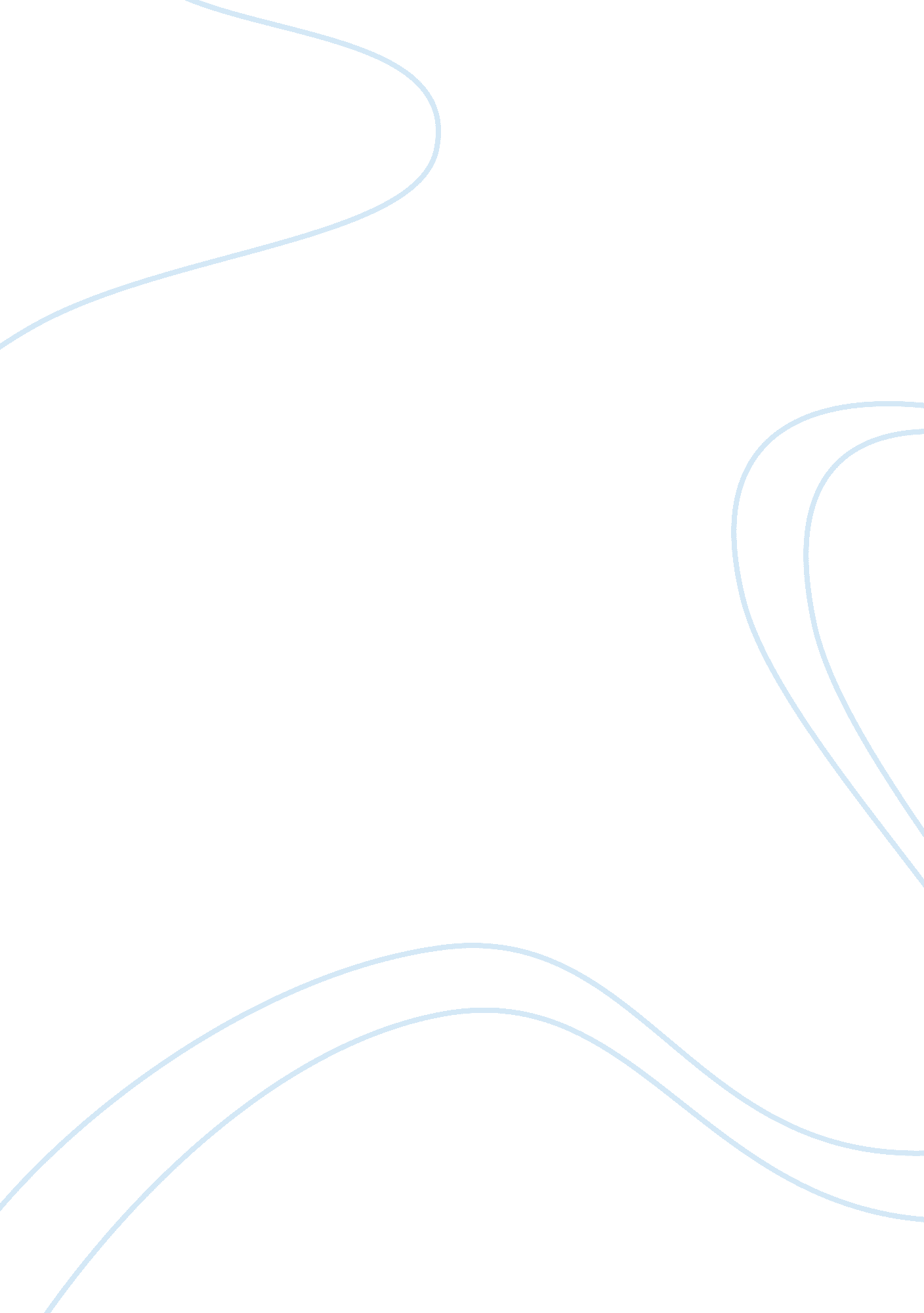 A case report on alzheimers disease biology essay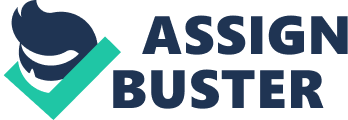 Abstraction: Alzheimer ‘ s Disease is a neurological disease majorly characterized by “ diminution in the encephalon map ” and “ memory loss ” . The disease involves chiefly three stages. Different chemical factors and perchance familial factors are responsible for doing the disease. Symptoms can be treated by proviso of the sufficient addendums to cut down the hazard of the disease. Techniques are besides available for the intervention and sensing which are being expected to be more progress in future. KEYWORDS: Episodic memory, Beta-amyloidproteins, Pneumonia, Amyloid cascade hypothesis, Ab proteins, ApolipoproteinE ( apoE ) , Hypertension, Omega-3 fattyacids, Dementia, Vitaminb12, Homocystein, Holotranscobalamin, MRI Techneques, Neurons, Risk markers. Introduction “ Alzheimer ‘ s disease is severly considering status that affects believing, larning and memory beginning with diminutions in the ( 1 ) episodic memory. Alzheimer ‘ s disease ( AD ) is a easy progressive disease of the encephalon that is characterized by damage of memory and finally by perturbations in logical thinking, planning, linguistic communication, and perceptual experience. Many scientists believe that Alzheimer ‘ s disease consequences from an addition in the production or accretion of a specific protein ( 2 ) ( beta-amyloid protein ) in the encephalon that leads to steel cell decease. The likeliness of holding Alzheimer ‘ s disease increases well after the age of 70 around 50 % of individuals over the age of 85 may be affected by it. However, Alzheimer ‘ s disease is non a normal portion of aging and is non something that happens necessarily in subsequently life. For illustration, many people live to over 100 old ages of age and ne’er develop Alzheimer ‘ s disease. Symptoms of Alzheimer ‘ s disease: Normally, the oncoming of Alzheimer ‘ s disease is gradual and it is easy progressive. Most frequently, household members ab initio think memory jobs as “ a normal portion of aging ” but these jobs noted by the household can be the first phases of Alzheimer ‘ s disease. When other jobs along with memory jobs besides occur start to systematically impact the usual degree of operation ; households begin to surmise that something more than “ normal ripening ” is traveling on. Normally early memory jobs in Alzheimer ‘ s disease are peculiarly characterized by “ short-run memory ” . For illustration, the person may, on repeated occasions, bury to turn off an Fe or neglect to remember which of the forenoon ‘ s medical specialties were taken. Early illness may demo mild alterations in personality such as less spontaneousness, apathy and a inclination to retreat from societal interactions may happen. Problems in abstract thought and in other rational maps besides develop as the disease is progressed. The individual may get down to confront jobs such as problem with figures when working on measures, with understanding what is being read, or with forming the twenty-four hours ‘ s work. This point of the disease may besides demo farther perturbations in behaviour and visual aspect, such as agitation, crossness, contentiousness and a diminishing ability to dress suitably. Subsequently in the class of the upset, affected persons may go baffled or disoriented about what month or twelvemonth it is, be unable to depict accurately where they live, or be unable to call a topographic point being visited. Eventually, patients may roll, be unable to prosecute in conversation, fickle in temper, uncooperative and vesica and intestine control is lost. In late phases of the disease, individuals may go wholly incapable of caring for themselves. Cosequently, ( 3 ) pneumonia can happen which can take to decease or some other job can happen due to badly deteriorated provinces of wellness. Phases: There are three chief phases of Alzheimer ‘ s disease. These phases are as follows: Phase 1 ( Mild ) : This phase can last from 2 to 4 years. Early in the unwellness, Alzheimer ‘ s patients tend to be less energetic and spontaneous. Minor memory loss and temper swings, decelerate acquisition and reaction are exhibited by them. They may go withdrawn, avoid people and new topographic points and prefer the familiar. Confusion, trouble in forming and planning, acquiring lost easy and exerting hapless judgement may besides look in affected individuals. They may hold trouble executing everyday undertakings, and have problem communication and understanding written material. If the individual is employed, memory loss may get down to impact occupation public presentation. They can go angry and defeated. Some specific illustrations of behaviours that people exhibit in this mild phase include: Geting lostTrouble pull offing money and paying measuresInsistent inquiries and conversationsTaking longer than usual to complete everyday day-to-day undertakingsPoor judgementLosing things or mislaying them in uneven topographic pointsNoticeable alterations in personality or temperPhase 2 ( Moderate ) : This is the longest phase and can last 2 to10 years. In this phase, clear disablement begins to look in individual with Alzheimer. Simple undertakings can still be performed independently by the persons, but aid may be needed with more complicated activities. The patients bury recent events and their personal history, and more disoriention and disjunction from world occurs in them. Memories of the distant yesteryear may be confused with the present, and do trouble for the affected individual ‘ s to grok the current state of affairs, day of the month and time. There may be problem in acknowledging familiar people. Speech jobs arise and understanding, reading and composing are more hard, and the person may contrive words. They may no longer be safe entirely and can roll. As Alzheimer ‘ s patients become cognizant of this loss of control, they may go down, cranky and restless or apathetic and withdrawn. They may see sleep perturbations and have more problem feeding, preparing and dressing. Phase 3 ( Severe ) : This phase may last 1 to 3 years. During this concluding phase, lose of the ability to feed themselves, talk, acknowledge people and command bodily maps, such as get downing or intestine and vesica control occur. The memory becomes worst and may go about non-existent. More slumber and grunting or moaning can be common. Constant attention is typically necessary. Other unwellnesss such as skin infections, and respiratory jobs can besides assail the patient in physically weakened province. Causes of Alzheimer ‘ s disease: The cause ( s ) of Alzheimer ‘ s disease is ( are ) unknown. The most widely discussed and researched hypothes is about the cause of Alzheimer ‘ s disease is ” starchlike cascade hypothesis. Early-onset inherited ( familial ) Alzheimer ‘ s disease the strongest informations back uping the ( 4 ) amyloid cascade hypothesis. Mutations associated with Alzheimer ‘ s disease have been found in about half of the patients with early-onset disease. In all of these patients, the mutant lead to extra production of a specific signifier of a little protein fragment called ABeta ( AI? ) in brain. It is the believe of many scientists that there is excessively small remotion of this ( 5 ) AI? protein instead than excessively much production in bulk of sporadic ( for illustration, non-inherited ) instances of Alzheimer ‘ s disease ( these make up the huge bulk of all instances of Alzheimer ‘ s disease ) . In any instance, much of the research in happening ways to forestall or decelerate down. Alzheimer ‘ s disease has focused on ways to diminish the sum of AI? in the encephalon. Hazard factors for Alzheimer ‘ s disease: Increased age is the chief hazard factor for Alzheimer ‘ s disease. The frequence of Alzheimer ‘ s disease continues to increase with the ripening of the population. Ten per centum of people over 65 old ages of age and 50 % of those over 85 old ages of age have Alzheimer ‘ s disease. The figure of persons with Alzheimer ‘ s disease in the United States is expected to be 14 million by the twelvemonth 2050 unless new interventions are developed to diminish the likeliness of developing Alzheimer ‘ s disease. There are besides familial hazard factors for Alzheimer ‘ s disease. A comparatively common signifier of a cistron located on chromosome 19 is associated with late oncoming Alzheimer ‘ s disease. In the bulk of Alzheimer ‘ s disease instances, nevertheless, no specific familial hazards have yet been identified. Hazards of developing Alzheimer ‘ s disease are increased by these common signifiers of certain cistrons, but these cistrons do non constantly do Alzheimer ‘ s disease. Gene that encodes ( 6 ) apolipoprotein E ( apoE ) is the best-studied “ hazard ” . The apoE cistron has three different signifiers ( allelomorphs ) — apoE2, apoE3, and apoE4. In most ( but non all ) populations studied, apoE4 signifier of cistron is considered to be the important hazard factor for Alzheimer ‘ s disease. The frequence of the apoE4 version of the cistron in the general population varies, but is ever less than 30 % and often 8 % -15 % . The hazard of developing Alzheimer ‘ s disease is increased two to three crease in Persons with one transcript of the E4 gene. Persons with two transcripts of the E4 cistron ( normally about 1 % of the population ) have about a nonuple addition in risk. Nonetheless, even individuals with two transcripts of the E4 cistron do n’t ever acquire Alzheimer ‘ s disease. 40 % of patients with sporadic or late-onset Alzheimer ‘ s disease were found to hold at least one transcript of the E4 cistron. This means that in bulk of patients with Alzheimer ‘ s disease, no familial hazard factor has yet been found. since there is no intervention for Alzheimer ‘ s disease, most experts do non urge that big kids of patients with Alzheimer ‘ s disease should hold familial testing for the apoE4 gene. Genetic testing may be recommended for grownup kids of patients with Alzheimer ‘ s disease when medical interventions that prevent or decrease the hazard of developing Alzheimer ‘ s disease go available. Other hazard factors for Alzheimer ‘ s disease include: ( 7 ) high blood pressure, Coronary arteria disease, Diabetess, Elevated blood cholesterin. besides have There can besides be increased hazard for Alzheimer ‘ s disease in persons who have completed less than eight old ages of instruction, but by no agencies do they intend that Alzheimer ‘ s disease is inevitable in individuals with these factors. Biochemistry: ( 1 ) Consequence of 0mega-3 fatty acids: Fish is rich in ( 8 ) omega-3 fatty acids, so feeding of fish can protect against “ Alzheimer ‘ s Disease ” . Omega-3 Fatty acids slow down the procedure of aging but the consequences are non positive at the advanced phase of the disease. It is besides found that when diatery beginning of Omega-3 Fatty acids ( Fish ) is consumed, there is merely “ decrease ” in the hazard of cognitive diminution or dementedness. Related Treatment: DHA-Fish oil readyings are by and large recommended by doctors and they are more effectual when given ab initio to the patients who do non hold over ( 9 ) dementedness.( 2 ) Consequence of vitamin B12: ( 10 ) VitaminB12 acts as a “ marker ” for the sensing of Alzheimer ‘ s disease. Low degrees of vitaminB12 are responsible to do aging so, the hazards of the “ memory loss ” are likely to cut down by sufficient addendums of vitaminB12. It is found that increased sums of ( 11 ) homocystein increase the hazard of Alzheimer ‘ s disease by 16 % whearas the hazard is “ reduced ” ( by2 % ) when there is picomolar addition in the concentration of ( 12 ) holotranscobalamin which is the active signifier of vitaminB12. Related Treatment: Normally, vitaminB12 shootings are practised. There is merely 1 % soaking up of vitaminB12 if it is given in tablet signifier and presently, there is unwritten solid preparation which brings soaking up of about 7-30 % . Progresss in the intervention in future: It is besides being expected that in the hereafter the research workers will be able to supervise the procedure of aging by utilizing ( 13 ) MRI techniques and the measuring of the degrees of “ lactic acid ” will besides go possible lactate degrees can move as an index of the aging procedure as these degrees addition with the age. Gene that governs the normal and pathological ripening of ( 14 ) nerve cells have besides been discovered. In the hereafter, clinical surveies may be free from the beings who do n’t possess ( 15 ) hazard markers. Patients who are truly at the hazard zone of Alzheimer ‘ s disease should be studied and these surveies are simple and right. It is non safe to utilize the persons for experimentation who are non at the risk. These patients may hold no consequence of medicine but they may undergo some injury due to the drug side-effects. 